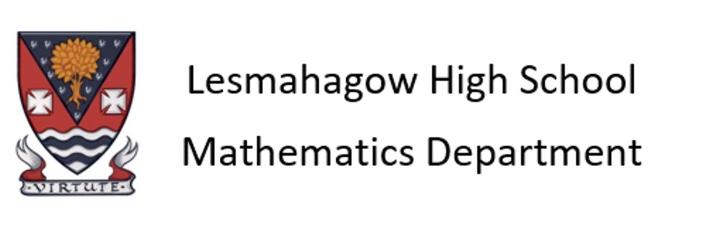 https://www.math-drills.com/numbersense.php#binary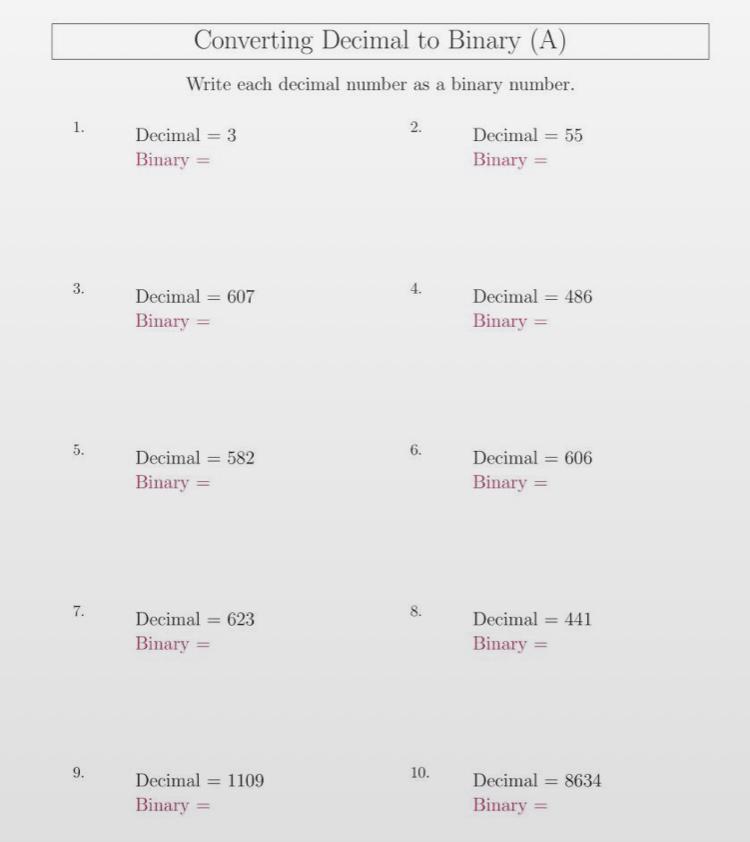 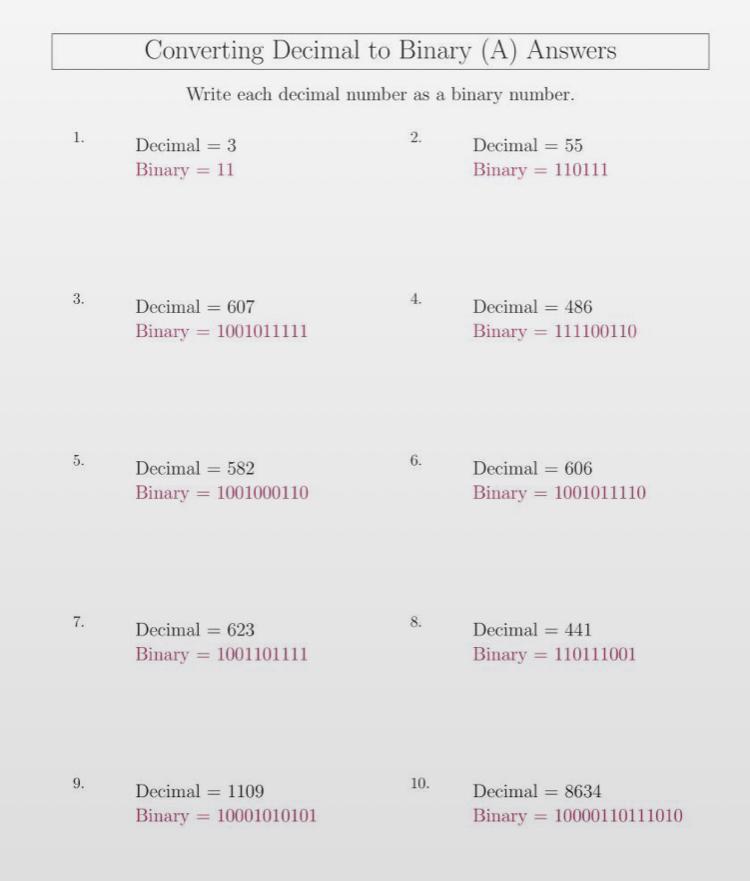 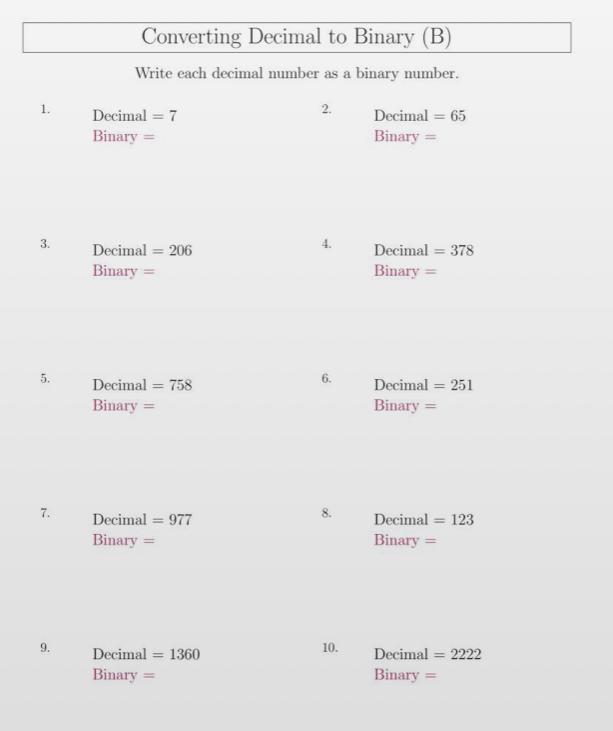 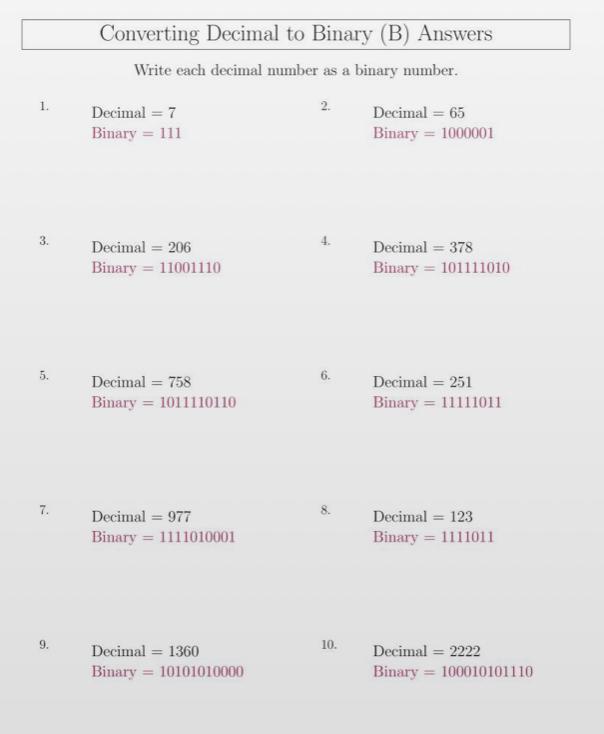 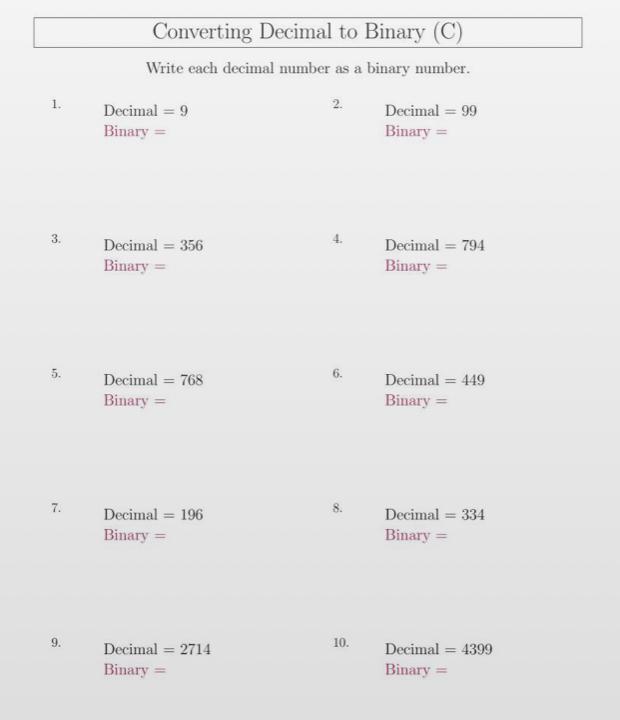 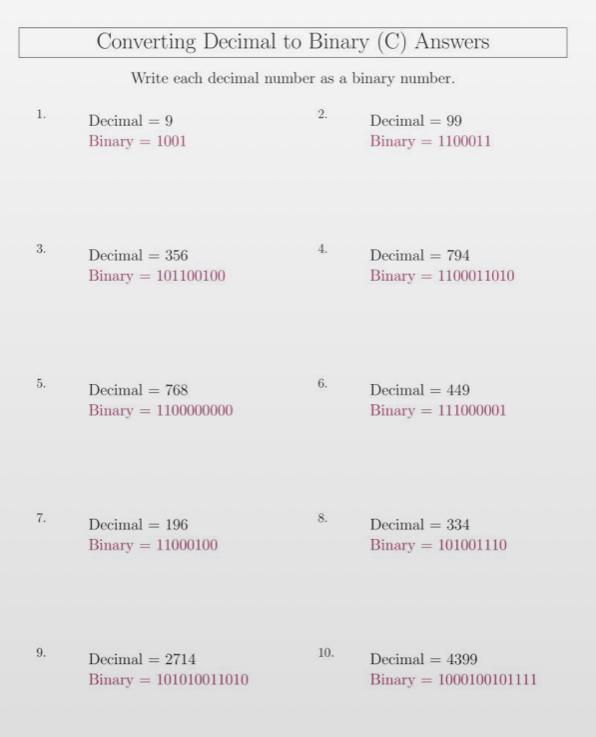 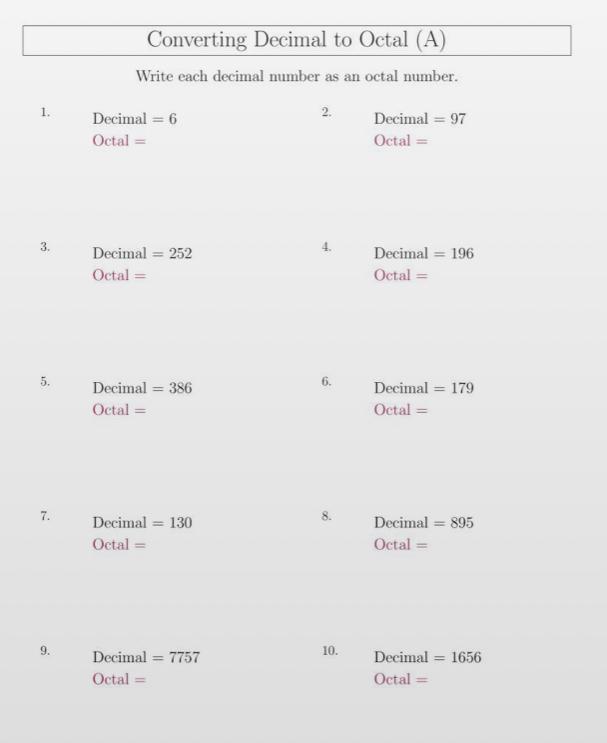 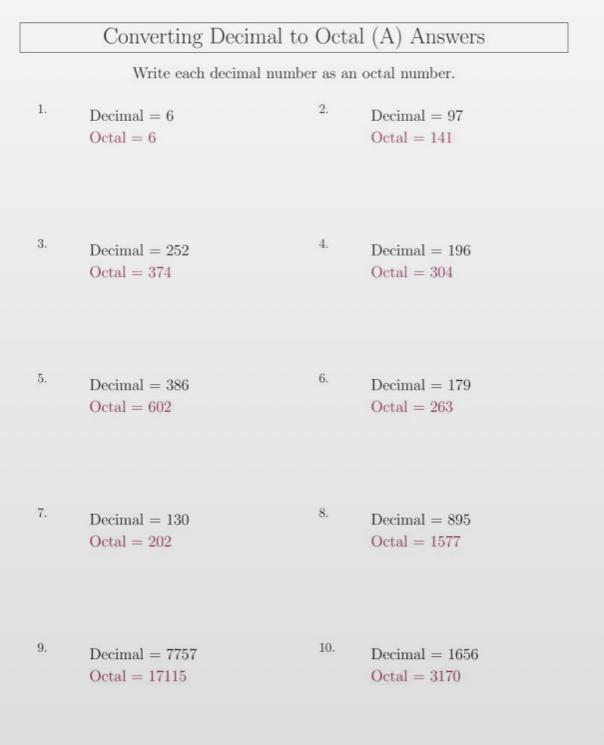 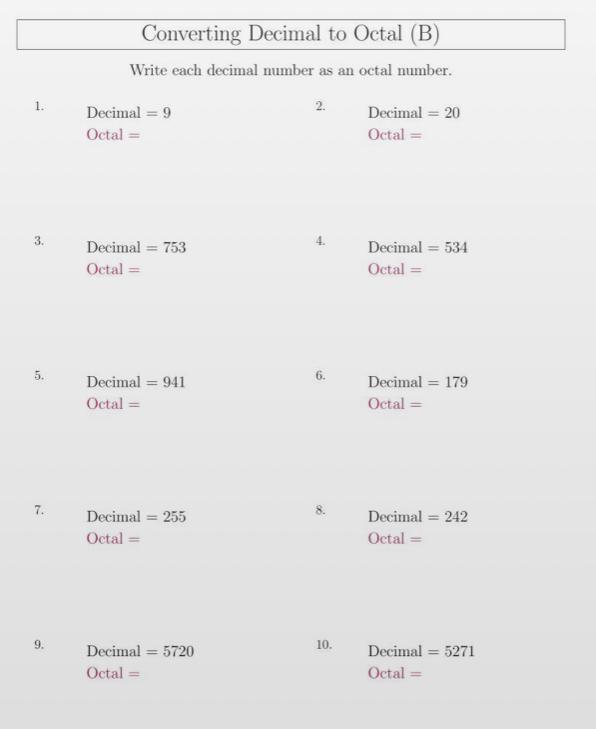 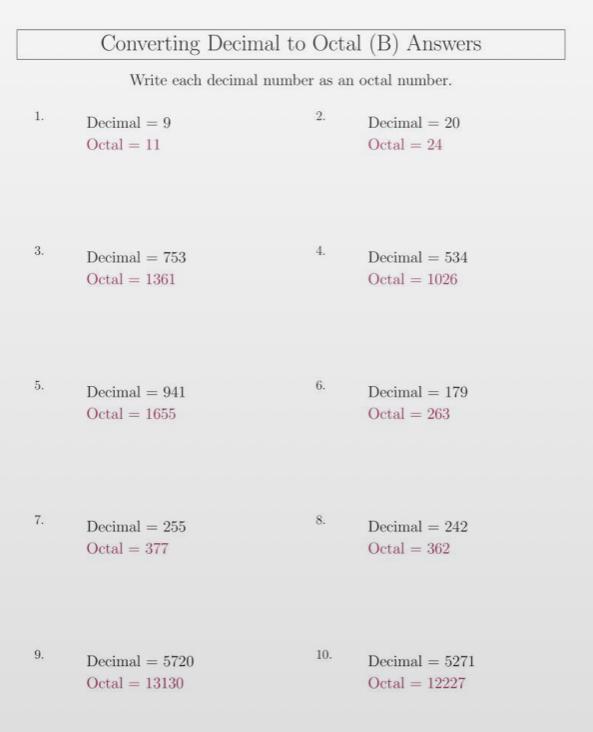 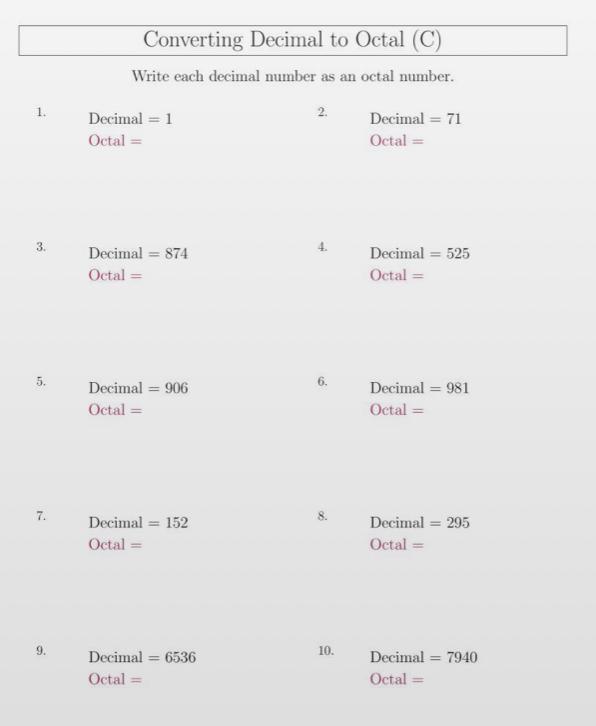 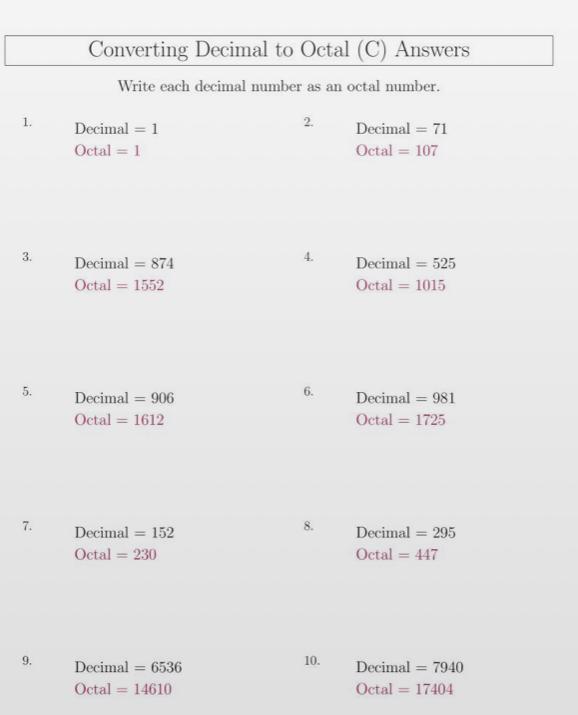 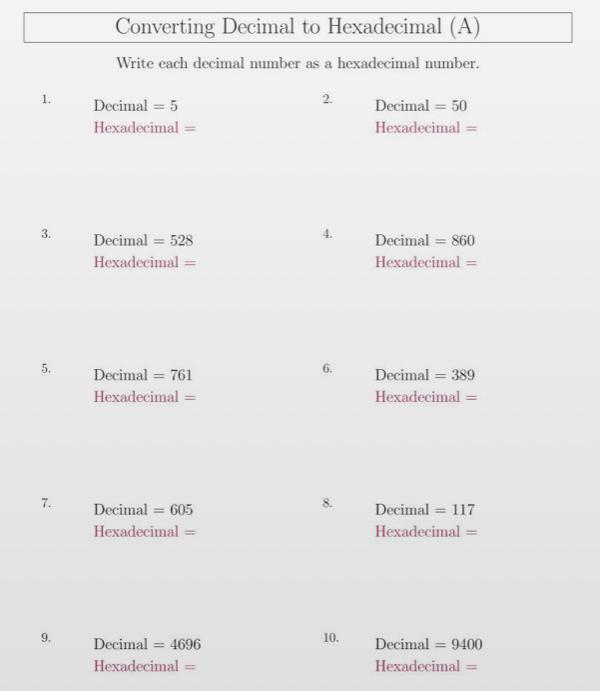 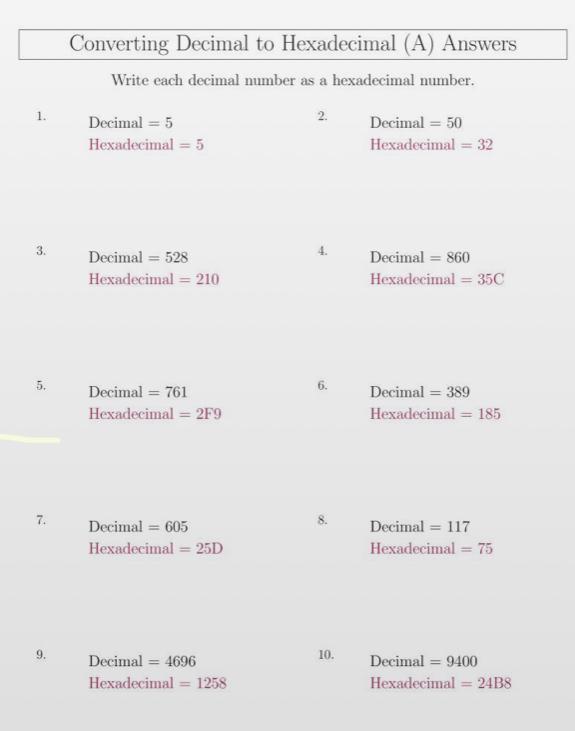 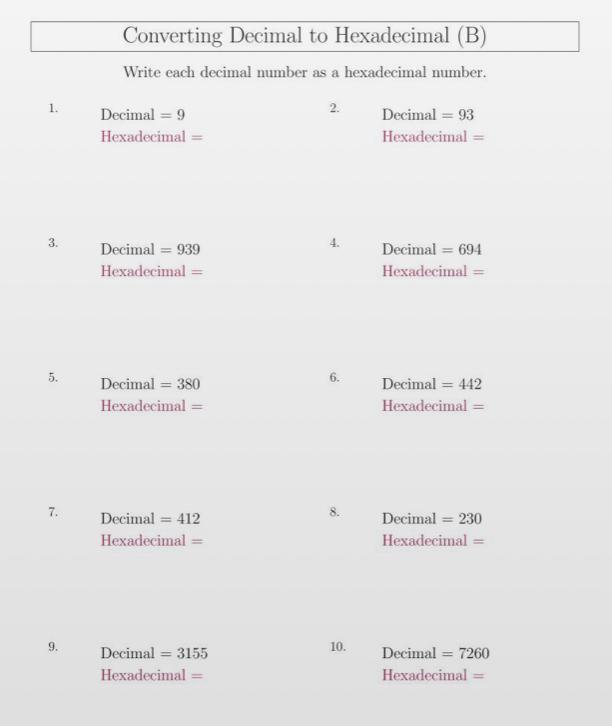 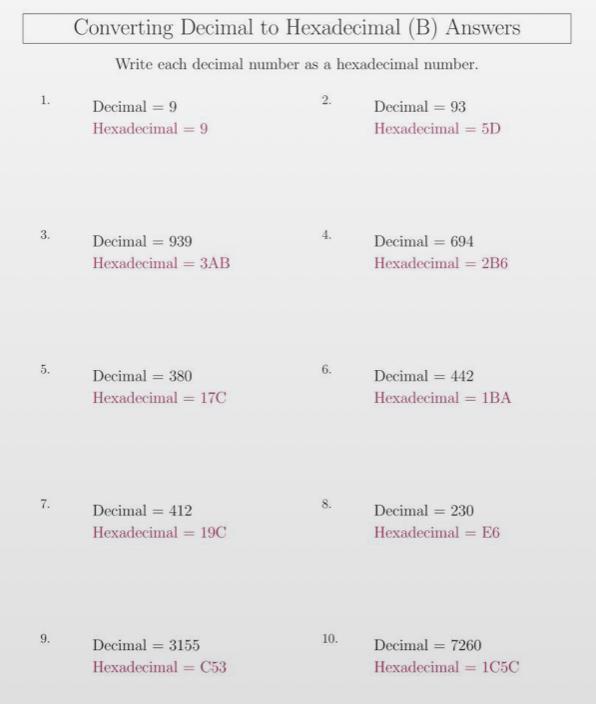 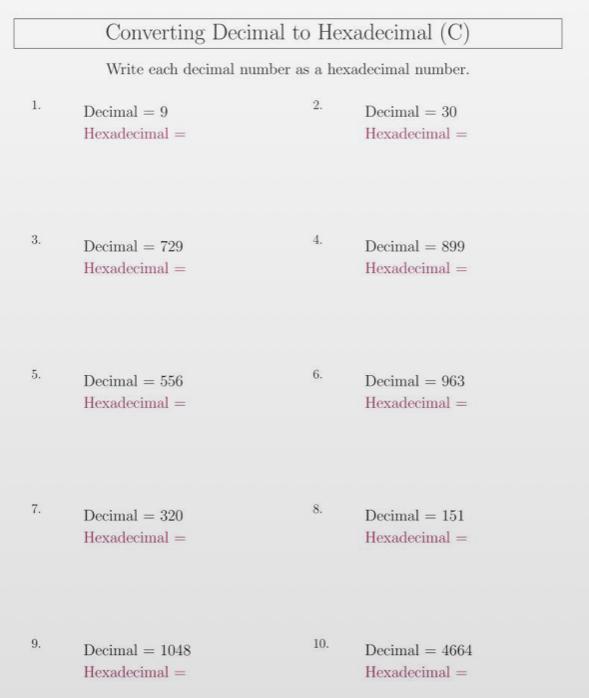 